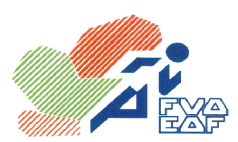 Federación Vasca de Atletismo/ Euskadiko Atletismo FederazioaAvda. Cervantes, 51 Edificio 11 – Planta 3º - Dpto. 14 - 48970 – Basauri  (Vizcaya)Email: fvaeaf@euskalnet.netAREA DIRECCIÓN TÉCNICACIRCULAR Nº: 35/2014A las Federaciones TerritorialesA las atletas convocadasA sus entrenadoresCONCENTRACIÓN SECTOR DE LANZAMIENTOSLa Federación Vasca de Atletismo a propuesta del Director Técnico D. Víctor Clemente Aguinaga y previo a los informes presentados por el responsable del sector de Lanzamientos José Antonio García Feijoo organizará la siguiente concentración y competiciónLUGAR: Fadura (Getxo)FECHA: 25/10/2014RESPONSABLE: J. A. GARCIA FEIJOOHORARIO:                   10.00: BARRA VASCA MIXTO                   10,45: PESO MIXTO                   11,15: DISCO MIXTO                   12,00: MARTILLO MIXTO                   12,45: JABALINA MIXTOL@s participantes deberán competir en las cinco modalidades.L@s atletas de categoría cadete y juvenil no participarán en el lanzamiento de barra vasca.La puntuación se hará según tabla internacional.La barra vasca se puntuará con la tabla de disco añadiendo 40 puntos.De las cinco especialidades se descontará la puntuación más baja conseguida.Podrán participar atletas: Cadete, Juvenil, Junior, Promesa y Sénior.Se realizarán cuatro intentos por prueba.Podrán participar atletas de otras comunidades en prueba individual (Solo una prueba) con las siguientes marcas obtenidas en esta temporada.Barra, sin marca. Peso: 17m H. 14m. M. Disco: 50m H. 45m. M. Martillo: 60m H. 50m. M. Jabalina: 65m H. 45m .M. (En todas las categorías)Las inscripciones se realizarán por intranet de la RFEA, finalizando el plazo de inscripción el martes anterior a la competición.La Dirección Técnica 02/10/2014